FORMULAIRE 2022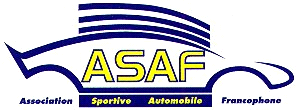 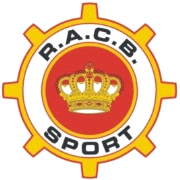 DEMANDE DE PRE-CONTROLE TECHNIQUE PRIVE (200€)POUR UNE VOITURE DE COMPETITIONTout formulaire de demande de précontrôle privé DOIT parvenir au SECRETARIAT ASAF AU MOINS 5 JOURS OUVRABLES AVANT la 1ère date proposée par le demandeur. En deçà de ce délai, le rendez-vous sera attribué suivant la disponibilité des contrôleurs. De plus, il sera réclamé un double droit, soit 400 euros.DEMANDE UNIQUEMENT POSSIBLE PAR MAIL : secretariat@asaf.be Prière de remplir le formulaire COMPLETEMENT (format Word ou compatible)Propriétaire du véhiculePropriétaire du véhiculePropriétaire du véhiculeVéhicule Véhicule Nom : Nom : Nom : Marque : 	Type :  Marque : 	Type :  Prénom : Prénom : Prénom : Année de construction :Année de construction :Adresse :  Adresse :  Adresse :  Cylindrée :  Cylindrée :  CP :  Localité :  Localité :  N° de châssis :  N° de châssis :  GSM :  GSM :  GSM :  Immatriculation : Immatriculation : Courriel : Courriel : Courriel : CT périmé depuis le :CT périmé depuis le :Je souhaite recevoir une facture : Oui  	N° TVA : (Envoyée par courriel à l'adresse mail ci-dessus)Je souhaite recevoir une facture : Oui  	N° TVA : (Envoyée par courriel à l'adresse mail ci-dessus)Je souhaite recevoir une facture : Oui  	N° TVA : (Envoyée par courriel à l'adresse mail ci-dessus)Véhicule de compétition pour la (les) discipline(s) :Véhicule de compétition pour la (les) discipline(s) :Je souhaite recevoir une facture : Oui  	N° TVA : (Envoyée par courriel à l'adresse mail ci-dessus)Je souhaite recevoir une facture : Oui  	N° TVA : (Envoyée par courriel à l'adresse mail ci-dessus)Je souhaite recevoir une facture : Oui  	N° TVA : (Envoyée par courriel à l'adresse mail ci-dessus)Catégorie : 1   -  2   Catégorie : 1   -  2   Précontrôle technique privé(Cochez la case correspondant à votre demande)Précontrôle technique privé(Cochez la case correspondant à votre demande)Précontrôle technique privé(Cochez la case correspondant à votre demande) Nouveau précontrôle (Pas en possession du carnet jaune) Nouveau précontrôle (Pas en possession du carnet jaune)Précontrôle technique privé(Cochez la case correspondant à votre demande)Précontrôle technique privé(Cochez la case correspondant à votre demande)Précontrôle technique privé(Cochez la case correspondant à votre demande) Changement de propriétaire      (Carnet n° :    	) Changement de propriétaire      (Carnet n° :    	)Précontrôle technique privé(Cochez la case correspondant à votre demande)Précontrôle technique privé(Cochez la case correspondant à votre demande)Précontrôle technique privé(Cochez la case correspondant à votre demande) Repassage                                 (Carnet n° :  	) Repassage                                 (Carnet n° :  	)Dates demandées(Minimum 3 dates + heures par ordre de préférence)Dates demandées(Minimum 3 dates + heures par ordre de préférence)Dates demandées(Minimum 3 dates + heures par ordre de préférence)Le 		de	h	à	hLe 		de	h	à	hDates demandées(Minimum 3 dates + heures par ordre de préférence)Dates demandées(Minimum 3 dates + heures par ordre de préférence)Dates demandées(Minimum 3 dates + heures par ordre de préférence)Le		de	h	à	hLe		de	h	à	hDates demandées(Minimum 3 dates + heures par ordre de préférence)Dates demandées(Minimum 3 dates + heures par ordre de préférence)Dates demandées(Minimum 3 dates + heures par ordre de préférence)Le		de	h	à	hLe		de	h	à	hEndroit du précontrôleEndroit du précontrôleEndroit du précontrôleLe précontrôle devra être payé aux contrôleurs techniques le jour de leur passage.Le précontrôle devra être payé aux contrôleurs techniques le jour de leur passage.Nom :  Nom :  Nom :  Le précontrôle devra être payé aux contrôleurs techniques le jour de leur passage.Le précontrôle devra être payé aux contrôleurs techniques le jour de leur passage.Prénom :Prénom :Prénom :Le précontrôle devra être payé aux contrôleurs techniques le jour de leur passage.Le précontrôle devra être payé aux contrôleurs techniques le jour de leur passage.Adresse :  Adresse :  Adresse :  Le précontrôle devra être payé aux contrôleurs techniques le jour de leur passage.Le précontrôle devra être payé aux contrôleurs techniques le jour de leur passage.CP :  Localité :  Localité :  Le précontrôle devra être payé aux contrôleurs techniques le jour de leur passage.Le précontrôle devra être payé aux contrôleurs techniques le jour de leur passage.GSM :  GSM :  GSM :  Date de la demande : Le  Date de la demande : Le  Cases réservées à l’ASAF et au RACB SPORTCases réservées à l’ASAF et au RACB SPORTCases réservées à l’ASAF et au RACB SPORTCases réservées à l’ASAF et au RACB SPORTCases réservées à l’ASAF et au RACB SPORTDemande reçue le :ASAF :       RACB Sport :      Demande reçue le :ASAF :       RACB Sport :      Précontrôle effectué par :ASAF. : RACB Sport : Précontrôle effectué par :ASAF. : RACB Sport : Précontrôle confirmé auDemandeur le :Responsable ASAF:G. Gilbert 	0475/92.64.27G. Saint Remy 	0475/83.15.39P. Nezer 	0475/81.69.77Responsable ASAF:G. Gilbert 	0475/92.64.27G. Saint Remy 	0475/83.15.39P. Nezer 	0475/81.69.77Responsables RACB:Alain Marquet 	0495/14.16.81Philippe Hillen 	0495/75.73.48Houbart Victor 	0474/49.35.53Responsables RACB:Alain Marquet 	0495/14.16.81Philippe Hillen 	0495/75.73.48Houbart Victor 	0474/49.35.53Responsable ASAF:G. Gilbert 	0475/92.64.27G. Saint Remy 	0475/83.15.39P. Nezer 	0475/81.69.77Responsable ASAF:G. Gilbert 	0475/92.64.27G. Saint Remy 	0475/83.15.39P. Nezer 	0475/81.69.77Responsables RACB:Alain Marquet 	0495/14.16.81Philippe Hillen 	0495/75.73.48Houbart Victor 	0474/49.35.53Responsables RACB:Alain Marquet 	0495/14.16.81Philippe Hillen 	0495/75.73.48Houbart Victor 	0474/49.35.53N° D’ORDRE : 2022/   (Délivré par l’ASAF)DATE DEFINITIVE(Complété par le contrôleur)Jour  : 	Date  : 	Heure : 	